Новости социального страхования: электронный больничныйС 1 июля 2017 любой житель Российской Федерации при обращении за  медицинской помощью в лечебную организацию может получить листок нетрудоспособности в форме документа на бумажном носителе либо в виде электронного документа. Пациенту предоставлено право выбора какой из двух листков нетрудоспособности получить: либо на бумажном носителе, либо в электронном виде. В случае выбора в пользу электронного листка нетрудоспособности пациент обязан дать свое письменное согласие. При этом он получит только номер электронного документа, который необходимо будет сообщить работодателю для назначения пособия по временной нетрудоспособности либо пособия по беременности и родам.Электронный листок нетрудоспособности (ЭЛН) имеет равную юридическую силу с листком нетрудоспособности на бумажном носителе и является его удобной альтернативой. Общая схема действия ЭЛН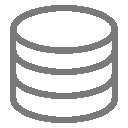 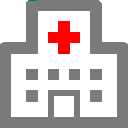 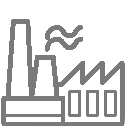 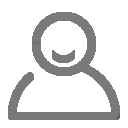 Преимущества ЭЛН:1. Сокращение времени на хождение по кабинетам (ЭЛН выдает, продлевает и закрывает непосредственно лечащий врач без участия регистратуры);2. ЭЛН нельзя потерять (ЭЛН хранится на сервере Фонда социального страхования Российской Федерации, доступ к данным ЭЛН имеют Фонд социального страхования, мед. организация выдавшая ЭЛН, работодатель в случае предъявления ему номера ЭЛН работником и сам застрахованный гражданин);3. Нет необходимости переоформлять листок в случае обнаружения ошибок его заполнения; 4. Для граждан, бухгалтерия которых находится в другом регионе (например, ПАО Сбербанк), нет необходимости тратить средства и время на пересылку бумажного документа, как следствие, сокращение сроков получения пособия; 5. Появляется возможность проверить правильность исчисления работодателем размера пособия и проследить путь прохождения ЭЛН в «Личном кабинете застрахованного» (https://cabinets.fss.ru); 6. Снижение бумажного документооборота, обмен информацией становится более быстрым и прозрачным.Для получения ЭЛН необходимо:1. Сообщить в регистратуре мед.организации либо лечащему врачу о желании получить ЭЛН;2. Предъявить СНИЛС; 3. Заполнить письменное согласие на получение ЭЛН.